Literacy Home Learning –Fairy Story comprehension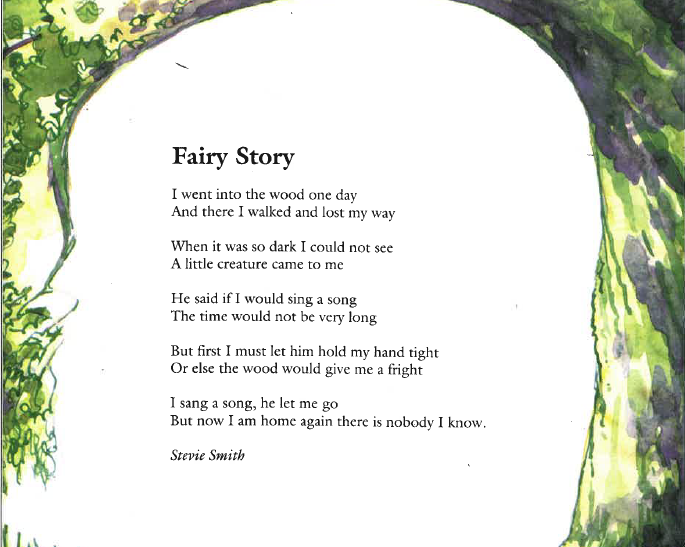 After you have read the story, answer the questions below: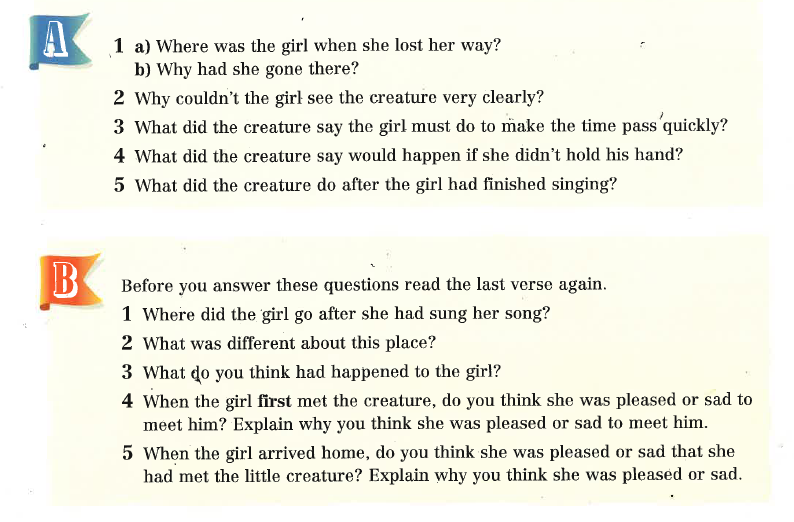 